Colorează florile în culorile cerculețelor de sub ele.  Cum crezi că ar trebui colorat steagul de mai jos?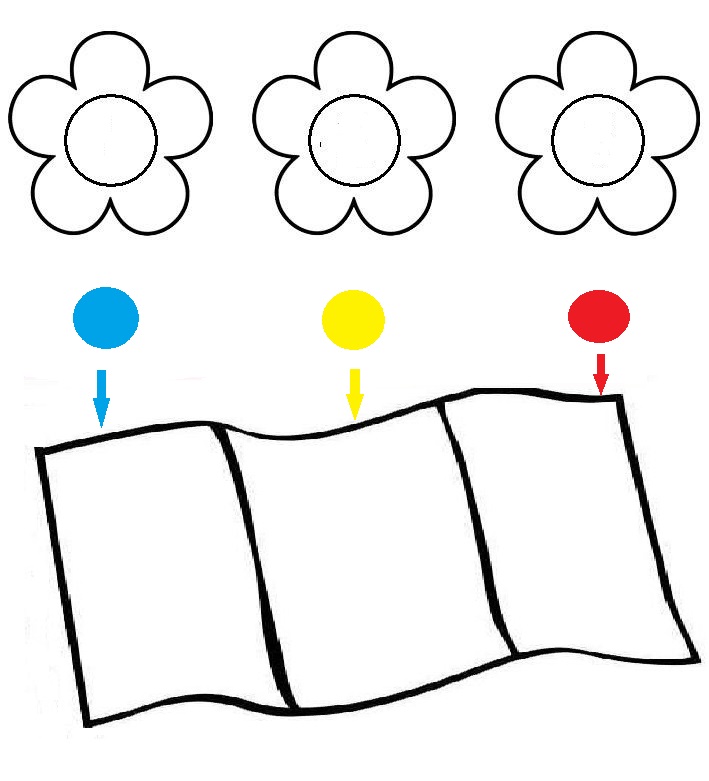 